Kindergarten Enrolment Form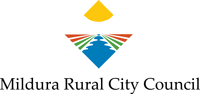 2017SERVICE PREFERENCES please complete kindergarten OR pre-kindergartenPre - Kindergarten Groups (3- 6 hours per week)Number in the boxes 1-3 of your first 3 preferences of session timesChild’s birthdate is 1st May 2014 to 30th April 2015 to attend in 2018MilduraSERVICE PREFERENCES please complete kindergarten OR pre-kindergartenFunded (4 year old) Kindergarten Groups (15 hours per week)Number the boxes 1-3 of your first 3 preferences of session timesChild’s birthdate is 1st May 2013 to 30th April 2014 to attend in 2018Please ensure your child has had a free 3½ year old developmental assessment, prior to commencing kindergarten.This visit includes assessment of vision, co-ordination, weight, height, posture, speech and language.Please call MRCC Maternal and Child Health on 5018 8277 OR MDAS Health Service5022 1852 to make an appointmentPlease ensure your child has had a free 3½ year old developmental assessment, prior to commencing kindergarten.This visit includes assessment of vision, co-ordination, weight, height, posture, speech and language.Please call MRCC Maternal and Child Health on 5018 8277 OR MDAS Health Service5022 1852 to make an appointmentPlease ensure your child has had a free 3½ year old developmental assessment, prior to commencing kindergarten.This visit includes assessment of vision, co-ordination, weight, height, posture, speech and language.Please call MRCC Maternal and Child Health on 5018 8277 OR MDAS Health Service5022 1852 to make an appointmentCan we pass information onto the Maternal Child Health Service?Yes No Documents to include with your applicationDocuments to include with your applicationDocuments to include with your applicationProof of child’s birthdate (Birth Certificate)Immunisation History Statement from Medicare or MRCC Immunisation Service.Health Care Card/ Eligible Concession Card Enrolment InformationEnrolment InformationEnrolment InformationEnrolment InformationEnrolment InformationEnrolment InformationEnrolment InformationEnrolment InformationEnrolment InformationEnrolment InformationEnrolment InformationEnrolment InformationEnrolment InformationIs your child identified as Aboriginal or Torres Strait Islander origin?Is your child identified as Aboriginal or Torres Strait Islander origin?Is your child identified as Aboriginal or Torres Strait Islander origin?Is your child identified as Aboriginal or Torres Strait Islander origin?Is your child identified as Aboriginal or Torres Strait Islander origin?Is your child identified as Aboriginal or Torres Strait Islander origin?Is your child identified as Aboriginal or Torres Strait Islander origin?Is your child identified as Aboriginal or Torres Strait Islander origin?Yes  Yes  Yes  Yes  No  Is your child from a culturally diverse background?Is your child from a culturally diverse background?Is your child from a culturally diverse background?Is your child from a culturally diverse background?Is your child from a culturally diverse background?Is your child from a culturally diverse background?Is your child from a culturally diverse background?Is your child from a culturally diverse background?Yes  Yes  Yes  Yes  No Does your child have refugee or asylum seeker status?Does your child have refugee or asylum seeker status?Does your child have refugee or asylum seeker status?Does your child have refugee or asylum seeker status?Does your child have refugee or asylum seeker status?Does your child have refugee or asylum seeker status?Does your child have refugee or asylum seeker status?Does your child have refugee or asylum seeker status?Yes  Yes  Yes  Yes  No Do you hold a valid Pension/Concession or Health Care Card?Do you hold a valid Pension/Concession or Health Care Card?Do you hold a valid Pension/Concession or Health Care Card?Do you hold a valid Pension/Concession or Health Care Card?Do you hold a valid Pension/Concession or Health Care Card?Do you hold a valid Pension/Concession or Health Care Card?Do you hold a valid Pension/Concession or Health Care Card?Do you hold a valid Pension/Concession or Health Care Card?Yes  Yes  Yes  Yes  No If yes, please supply the card details:                        Card Type:If yes, please supply the card details:                        Card Type:If yes, please supply the card details:                        Card Type:If yes, please supply the card details:                        Card Type:If yes, please supply the card details:                        Card Type:Pension   Pension   Heath care  Heath care  Heath care  Heath care  Heath care  Other  Card Number: Expiry date:Expiry date:Expiry date:Is your child in an Out Of Home Care arrangement including kinship?Is your child in an Out Of Home Care arrangement including kinship?Is your child in an Out Of Home Care arrangement including kinship?Is your child in an Out Of Home Care arrangement including kinship?Is your child in an Out Of Home Care arrangement including kinship?Is your child in an Out Of Home Care arrangement including kinship?Is your child in an Out Of Home Care arrangement including kinship?Is your child in an Out Of Home Care arrangement including kinship?Yes  Yes  Yes  Yes  No  Is your child known to Dept. of Human Services/Child FIRST/Child Protection program?Is your child known to Dept. of Human Services/Child FIRST/Child Protection program?Is your child known to Dept. of Human Services/Child FIRST/Child Protection program?Is your child known to Dept. of Human Services/Child FIRST/Child Protection program?Is your child known to Dept. of Human Services/Child FIRST/Child Protection program?Is your child known to Dept. of Human Services/Child FIRST/Child Protection program?Is your child known to Dept. of Human Services/Child FIRST/Child Protection program?Is your child known to Dept. of Human Services/Child FIRST/Child Protection program?Yes   Yes   Yes   Yes   No  Case workers name: Case workers name: Phone  Phone  Has your child attended a child care or prekindergarten program in the past 12 months?Has your child attended a child care or prekindergarten program in the past 12 months?Has your child attended a child care or prekindergarten program in the past 12 months?Has your child attended a child care or prekindergarten program in the past 12 months?Has your child attended a child care or prekindergarten program in the past 12 months?Has your child attended a child care or prekindergarten program in the past 12 months?Has your child attended a child care or prekindergarten program in the past 12 months?Has your child attended a child care or prekindergarten program in the past 12 months?Yes Yes Yes Yes No Name of serviceName of serviceName of serviceName of serviceDoes your child have a sibling who attended a kindergarten in Mildura in the past 5 years?Does your child have a sibling who attended a kindergarten in Mildura in the past 5 years?Does your child have a sibling who attended a kindergarten in Mildura in the past 5 years?Does your child have a sibling who attended a kindergarten in Mildura in the past 5 years?Does your child have a sibling who attended a kindergarten in Mildura in the past 5 years?Does your child have a sibling who attended a kindergarten in Mildura in the past 5 years?Does your child have a sibling who attended a kindergarten in Mildura in the past 5 years?Does your child have a sibling who attended a kindergarten in Mildura in the past 5 years?Yes Yes Yes Yes No If yes, Name of service:  If yes, Name of service:  If yes, Name of service:  If yes, Name of service:  Year: Year: Year: Year: Do you work, study or have other children at school within the municipality?Do you work, study or have other children at school within the municipality?Do you work, study or have other children at school within the municipality?Do you work, study or have other children at school within the municipality?Do you work, study or have other children at school within the municipality?Do you work, study or have other children at school within the municipality?Do you work, study or have other children at school within the municipality?Do you work, study or have other children at school within the municipality?Yes Yes Yes Yes No Have you enrolled your child in another kindergarten outside of Central Enrolment?Have you enrolled your child in another kindergarten outside of Central Enrolment?Have you enrolled your child in another kindergarten outside of Central Enrolment?Have you enrolled your child in another kindergarten outside of Central Enrolment?Have you enrolled your child in another kindergarten outside of Central Enrolment?Have you enrolled your child in another kindergarten outside of Central Enrolment?Have you enrolled your child in another kindergarten outside of Central Enrolment?Have you enrolled your child in another kindergarten outside of Central Enrolment?Yes Yes Yes Yes No Name of kindergarten. Name of kindergarten. Name of kindergarten. Is your child a?Is your child a?Is your child a?Is your child a?Is your child a?Is your child a?Twin   Triplet Triplet Triplet Quadruplet  Quadruplet  Quadruplet  Please note: that you are required to complete a separate enrolment for each childPlease note: that you are required to complete a separate enrolment for each childPlease note: that you are required to complete a separate enrolment for each childPlease note: that you are required to complete a separate enrolment for each childPlease note: that you are required to complete a separate enrolment for each childPlease note: that you are required to complete a separate enrolment for each childAdditional NeedsAdditional NeedsAdditional NeedsAdditional NeedsAdditional NeedsAdditional NeedsAdditional NeedsAdditional NeedsAdditional NeedsAdditional NeedsAdditional NeedsAdditional NeedsProviding early advice of any developmental delay or disability is essential so resources can be made available.Providing early advice of any developmental delay or disability is essential so resources can be made available.Providing early advice of any developmental delay or disability is essential so resources can be made available.Providing early advice of any developmental delay or disability is essential so resources can be made available.Providing early advice of any developmental delay or disability is essential so resources can be made available.Providing early advice of any developmental delay or disability is essential so resources can be made available.Providing early advice of any developmental delay or disability is essential so resources can be made available.Providing early advice of any developmental delay or disability is essential so resources can be made available.Providing early advice of any developmental delay or disability is essential so resources can be made available.Providing early advice of any developmental delay or disability is essential so resources can be made available.Providing early advice of any developmental delay or disability is essential so resources can be made available.Providing early advice of any developmental delay or disability is essential so resources can be made available.Does your child have an additional need which may require specialist assistance?    Does your child have an additional need which may require specialist assistance?    Does your child have an additional need which may require specialist assistance?    Does your child have an additional need which may require specialist assistance?    Does your child have an additional need which may require specialist assistance?    Does your child have an additional need which may require specialist assistance?    Does your child have an additional need which may require specialist assistance?    Does your child have an additional need which may require specialist assistance?    Does your child have an additional need which may require specialist assistance?    Does your child have an additional need which may require specialist assistance?    Does your child have an additional need which may require specialist assistance?    Does your child have an additional need which may require specialist assistance?    Yes  Yes  No  Unsure  If yes or unsure; please provide details:If yes or unsure; please provide details:If yes or unsure; please provide details:If yes or unsure; please provide details:If yes or unsure; please provide details:If yes or unsure; please provide details:If yes or unsure; please provide details:If yes or unsure; please provide details:If yes or unsure; please provide details:If yes or unsure; please provide details:If yes or unsure; please provide details:If yes or unsure; please provide details:Has your child been involved in any developmental support programs? Has your child been involved in any developmental support programs? Has your child been involved in any developmental support programs? Has your child been involved in any developmental support programs? Has your child been involved in any developmental support programs? Has your child been involved in any developmental support programs? Has your child been involved in any developmental support programs? Has your child been involved in any developmental support programs? Has your child been involved in any developmental support programs? Yes  Yes  No  e.g. speech therapy, physiotherapy, occupational therapy. If yes, please provide information:e.g. speech therapy, physiotherapy, occupational therapy. If yes, please provide information:e.g. speech therapy, physiotherapy, occupational therapy. If yes, please provide information:e.g. speech therapy, physiotherapy, occupational therapy. If yes, please provide information:e.g. speech therapy, physiotherapy, occupational therapy. If yes, please provide information:e.g. speech therapy, physiotherapy, occupational therapy. If yes, please provide information:e.g. speech therapy, physiotherapy, occupational therapy. If yes, please provide information:e.g. speech therapy, physiotherapy, occupational therapy. If yes, please provide information:e.g. speech therapy, physiotherapy, occupational therapy. If yes, please provide information:e.g. speech therapy, physiotherapy, occupational therapy. If yes, please provide information:e.g. speech therapy, physiotherapy, occupational therapy. If yes, please provide information:e.g. speech therapy, physiotherapy, occupational therapy. If yes, please provide information:Childs Information                                                          Childs Information                                                          Childs Information                                                          Childs Information                                                          Childs Information                                                          Childs CRN:Childs CRN:Family name: Gender:Gender:Male: Female: Female: Other: Other: Given name/s: Usually calledUsually calledDate of birth: * Religion* ReligionHome address:     Home address:     Home address:     Home address:     Home address:     Home address:     Home address:     Post Code: Names and ages of siblings:     Names and ages of siblings:     Names and ages of siblings:     Names and ages of siblings:     Names and ages of siblings:     Names and ages of siblings:     Names and ages of siblings:     People living in the home other than the parents and siblings?                        Name:People living in the home other than the parents and siblings?                        Name:People living in the home other than the parents and siblings?                        Name:People living in the home other than the parents and siblings?                        Name:People living in the home other than the parents and siblings?                        Name:People living in the home other than the parents and siblings?                        Name:People living in the home other than the parents and siblings?                        Name:Relationship to the child:      Relationship to the child:      Relationship to the child:      Relationship to the child:      Relationship to the child:      Relationship to the child:      Relationship to the child:      A parent or guardian who has authority in relation to the child must complete this form.A parent includes a guardian of the child and a person with parental responsibility for the child under a decision or court order. Parental responsibility is a term defined under section 61C of the Family Law Act 1975, which means “all the duties, power, responsibilities and authority which, by law, parents have in relation to their children”.Parent/Guardian 1Parent/Guardian 1Parent/Guardian 1Parent/Guardian 1Parent/Guardian 1Parent/Guardian 1Parent/Guardian 1Parent/Guardian 1Parent/Guardian 1Parent/Guardian 1Parent/Guardian 1Parent/Guardian 1Parent/Guardian 1Parent/Guardian 1Parent/Guardian 1Parent/Guardian 1Parent/Guardian 1Parent/Guardian 1Parent/Guardian 1Parent/Guardian 1Parent/Guardian 1Parent/Guardian 2  Parent/Guardian 2  Parent/Guardian 2  Parent/Guardian 2  Parent/Guardian 2  Parent/Guardian 2  Parent/Guardian 2  Parent/Guardian 2  Parent/Guardian 2  Parent/Guardian 2  Parent/Guardian 2  Parent/Guardian 2  Parent/Guardian 2  Parent/Guardian 2  Parent/Guardian 2  Parent/Guardian 2  Parent/Guardian 2  Parent/Guardian 2  Parent/Guardian 2  Parent/Guardian 2  Parent/Guardian 2  Parent/Guardian 2  Parent/Guardian 2  Are you the parent? (Please click to tick)Are you the parent? (Please click to tick)Are you the parent? (Please click to tick)Are you the parent? (Please click to tick)Are you the parent? (Please click to tick)Are you the parent? (Please click to tick)Are you the parent? (Please click to tick)Are you the parent? (Please click to tick)Are you the parent? (Please click to tick)Are you the parent? (Please click to tick)Are you the parent? (Please click to tick)Are you the parent? (Please click to tick)Are you the parent? (Please click to tick)Are you the parent? (Please click to tick)Are you the parent? (Please click to tick)Yes  Yes  Yes  No  No  No  Are you the parent?   (Please click to tick)        Are you the parent?   (Please click to tick)        Are you the parent?   (Please click to tick)        Are you the parent?   (Please click to tick)        Are you the parent?   (Please click to tick)        Are you the parent?   (Please click to tick)        Are you the parent?   (Please click to tick)        Are you the parent?   (Please click to tick)        Are you the parent?   (Please click to tick)        Are you the parent?   (Please click to tick)        Are you the parent?   (Please click to tick)        Are you the parent?   (Please click to tick)        Are you the parent?   (Please click to tick)        Are you the parent?   (Please click to tick)        Are you the parent?   (Please click to tick)        Are you the parent?   (Please click to tick)        Yes  Yes  Yes  Yes  Yes  Yes  No Title:Title:Title:Title:Mrs  Mrs  Mrs  Mrs  Mrs  Mrs  Ms  Ms  Ms  Ms  Miss  Miss  Miss  Mr  Mr  Mr  Mr  Title:  Title:  Title:  Title:  Title:  Title:  Mrs  Mrs  Mrs  Mrs  Mrs  Ms  Ms  Ms  Miss  Miss  Miss  Miss  Mr  Mr  Mr  Mr  Mr  Surname:Surname:Surname:Surname:Surname:Surname:Surname:Surname:Surname:Surname:First name:First name:First name:First name:First name:First name:First name:First name:First name:First name:First name:First name:First name:Relationship to child:Relationship to child:Relationship to child:Relationship to child:Relationship to child:Relationship to child:Relationship to child:Relationship to child:Relationship to child:Relationship to child:Relationship to child:Relationship to child:Relationship to child:Relationship to child:Relationship to child:Relationship to child:Relationship to child:Relationship to child:Relationship to child:Current Address:Current Address:Current Address:Current Address:Current Address:Current Address:Current Address:Current Address:Current Address:Current Address:Current Address:Current Address:Current Address:Current Address:Current Address:Current Address:Town:Town:Town:Postcode:Postcode:Postcode:Postcode:Town:Town:Town:Postcode:Postcode:Postcode:Postcode:Mailing address (if different from above)Mailing address (if different from above)Mailing address (if different from above)Mailing address (if different from above)Mailing address (if different from above)Mailing address (if different from above)Mailing address (if different from above)Mailing address (if different from above)Mailing address (if different from above)Mailing address (if different from above)Mailing address (if different from above)Mailing address (if different from above)Mailing address (if different from above)Mailing address (if different from above)Mailing address (if different from above)Mailing address (if different from above)Mailing address (if different from above)Mailing address (if different from above)Mailing address (if different from above)Mailing address (if different from above)Mailing address (if different from above)Mailing address (if different from above)Mailing address (if different from above)Mailing address (if different from above)Mailing address (if different from above)Mailing address (if different from above)Mailing address (if different from above)Mailing address (if different from above)Mailing address (if different from above)Mailing address (if different from above)Mailing address (if different from above)Mailing address (if different from above)Mailing address (if different from above)Mailing address (if different from above)Mailing address (if different from above)Mailing address (if different from above)Mailing address (if different from above)Mailing address (if different from above)Mailing address (if different from above)Mailing address (if different from above)Mailing address (if different from above)Mailing address (if different from above)Mailing address (if different from above)Mailing address (if different from above)TownTownTownPostcode:Postcode:Postcode:Postcode:Town:Town:Postcode:Postcode:Postcode:Postcode:Email:Email:Email:Email:Email:Does the child live with you?Does the child live with you?Does the child live with you?Does the child live with you?Does the child live with you?Does the child live with you?Does the child live with you?Does the child live with you?Does the child live with you?Does the child live with you?Does the child live with you?Does the child live with you?Does the child live with you?Does the child live with you?Does the child live with you?Yes Yes Yes No No No Does the child live with you?Does the child live with you?Does the child live with you?Does the child live with you?Does the child live with you?Does the child live with you?Does the child live with you?Does the child live with you?Does the child live with you?Does the child live with you?Does the child live with you?Does the child live with you?Does the child live with you?Does the child live with you?Does the child live with you?Yes Yes Yes Yes No No No No Would you like to receive all correspondence aboutWould you like to receive all correspondence aboutWould you like to receive all correspondence aboutWould you like to receive all correspondence aboutWould you like to receive all correspondence aboutWould you like to receive all correspondence aboutWould you like to receive all correspondence aboutWould you like to receive all correspondence aboutWould you like to receive all correspondence aboutWould you like to receive all correspondence aboutWould you like to receive all correspondence aboutWould you like to receive all correspondence aboutWould you like to receive all correspondence aboutWould you like to receive all correspondence aboutWould you like to receive all correspondence aboutWould you like to receive all correspondence aboutWould you like to receive all correspondence aboutWould you like to receive all correspondence aboutWould you like to receive all correspondence aboutWould you like to receive all correspondence aboutWould you like to receive all correspondence aboutWould you like to receive all correspondence aboutWould you like to receive all correspondence aboutWould you like to receive all correspondence aboutWould you like to receive all correspondence aboutWould you like to receive all correspondence aboutWould you like to receive all correspondence aboutWould you like to receive all correspondence aboutWould you like to receive all correspondence aboutWould you like to receive all correspondence aboutWould you like to receive all correspondence aboutWould you like to receive all correspondence aboutWould you like to receive all correspondence aboutWould you like to receive all correspondence aboutWould you like to receive all correspondence aboutWould you like to receive all correspondence aboutWould you like to receive all correspondence aboutWould you like to receive all correspondence aboutWould you like to receive all correspondence aboutWould you like to receive all correspondence aboutWould you like to receive all correspondence aboutWould you like to receive all correspondence aboutWould you like to receive all correspondence aboutWould you like to receive all correspondence aboutyour enrolment via?your enrolment via?your enrolment via?your enrolment via?your enrolment via?your enrolment via?your enrolment via?your enrolment via?your enrolment via?your enrolment via?your enrolment via?your enrolment via?your enrolment via?Post Post Post Email  Email  Email  Email  Email  your enrolment via?your enrolment via?your enrolment via?your enrolment via?your enrolment via?your enrolment via?your enrolment via?your enrolment via?your enrolment via?your enrolment via?your enrolment via?your enrolment via?Post  Post  Post  Post  Post  Post  Email Email Email Email Email AH Phone:AH Phone:AH Phone:AH Phone:AH Phone:AH Phone:AH Phone:AH Phone:AH Phone:AH Phone:AH Phone:AH Phone:Mobile: Mobile: Mobile: Mobile: Mobile: Mobile:Mobile:Mobile:Mobile:Mobile:Mobile:Mobile:BH Phone:BH Phone:BH Phone:BH Phone:BH Phone:BH PhoneBH PhoneBH PhoneBH PhoneBH PhoneBH PhoneBH PhoneLanguage spoken at home:Language spoken at home:Language spoken at home:Language spoken at home:Language spoken at home:Language spoken at home:Language spoken at home:Language spoken at home:Language spoken at home:Language spoken at home:Language spoken at home:Language spoken at home:Language spoken at home:Language spoken at home:Language spoken at home:Language spoken at home:Language spoken at home:Language spoken at home:Language spoken at home:Language spoken at home:Language spoken at home:Language spoken at home:Language spoken at home:Language spoken at home:Language spoken at home:Do you require an interpreter?Do you require an interpreter?Do you require an interpreter?Do you require an interpreter?Do you require an interpreter?Do you require an interpreter?Do you require an interpreter?Do you require an interpreter?Do you require an interpreter?Do you require an interpreter?Do you require an interpreter?Do you require an interpreter?Do you require an interpreter?Do you require an interpreter?Do you require an interpreter?Yes  Yes  Yes  No  No  No  Do you require an interpreter?Do you require an interpreter?Do you require an interpreter?Do you require an interpreter?Do you require an interpreter?Do you require an interpreter?Do you require an interpreter?Do you require an interpreter?Do you require an interpreter?Do you require an interpreter?Do you require an interpreter?Do you require an interpreter?Do you require an interpreter?Do you require an interpreter?Do you require an interpreter?Do you require an interpreter?Do you require an interpreter?Yes  Yes  Yes  Yes  No  No  If yes, please state languageIf yes, please state languageIf yes, please state languageIf yes, please state languageIf yes, please state languageIf yes, please state languageIf yes, please state languageIf yes, please state languageIf yes, please state languageIf yes, please state languageIf yes, please state languageIf yes, please state languageIf yes, please state languageIf yes, please state languageIf yes, please state languageIf yes, please state languageIf yes, please state languageIf yes, please state languageIf yes, please state languageIf yes, please state languageIf yes, please state languageIf yes, please state languageIf yes, please state languageIf yes, please state languageIf yes, please state languageIf yes, please state languageIf yes, please state languageIf yes, please state languageIf yes, please state languageIf yes, please state languageIf yes, please state languageIf yes, please state languageAre you the nominated contact person?Are you the nominated contact person?Are you the nominated contact person?Are you the nominated contact person?Are you the nominated contact person?Are you the nominated contact person?Are you the nominated contact person?Are you the nominated contact person?Are you the nominated contact person?Are you the nominated contact person?Are you the nominated contact person?Are you the nominated contact person?Are you the nominated contact person?Are you the nominated contact person?Are you the nominated contact person?Yes Yes Yes No  No  No  Are you the nominated contact person?Are you the nominated contact person?Are you the nominated contact person?Are you the nominated contact person?Are you the nominated contact person?Are you the nominated contact person?Are you the nominated contact person?Are you the nominated contact person?Are you the nominated contact person?Are you the nominated contact person?Are you the nominated contact person?Are you the nominated contact person?Are you the nominated contact person?Are you the nominated contact person?Are you the nominated contact person?Are you the nominated contact person?Are you the nominated contact person?Yes Yes Yes Yes No No Parent 1 CRN:Parent 1 CRN:Parent 1 CRN:Parent 1 CRN:Parent 1 CRN:Parent 1 CRN:Parent 1 CRN:Parent 2 CRN:Parent 2 CRN:Parent 2 CRN:Parent 2 CRN:Parent 2 CRN:Parent 2 CRN:Parent 2 CRN:Parent 2 CRN:Other persons to collect child and be notifiedOther persons to collect child and be notifiedOther persons to collect child and be notifiedOther persons to collect child and be notifiedOther persons to collect child and be notifiedOther persons to collect child and be notifiedOther persons to collect child and be notifiedOther persons to collect child and be notifiedOther persons to collect child and be notifiedOther persons to collect child and be notifiedOther persons to collect child and be notifiedOther persons to collect child and be notifiedOther persons to collect child and be notifiedOther persons to collect child and be notifiedOther persons to collect child and be notifiedOther persons to collect child and be notifiedOther persons to collect child and be notifiedOther persons to collect child and be notifiedOther persons to collect child and be notifiedOther persons to collect child and be notifiedOther persons to collect child and be notifiedOther persons to collect child and be notifiedOther persons to collect child and be notifiedOther persons to collect child and be notifiedOther persons to collect child and be notifiedOther persons to collect child and be notifiedOther persons to collect child and be notifiedOther persons to collect child and be notifiedOther persons to collect child and be notifiedOther persons to collect child and be notifiedOther persons to collect child and be notifiedOther persons to collect child and be notifiedOther persons to collect child and be notifiedOther persons to collect child and be notifiedOther persons to collect child and be notifiedOther persons to collect child and be notifiedOther persons to collect child and be notifiedOther persons to collect child and be notifiedOther persons to collect child and be notifiedOther persons to collect child and be notifiedOther persons to collect child and be notifiedOther persons to collect child and be notifiedOther persons to collect child and be notifiedOther persons to collect child and be notifiedThere may be times when your child has an accident, injury, trauma or illness and the parents or guardians cannot be contacted. To deal with these situations the children’s service should notify one of the following people who are authorised nominees, under s170(5)(b) of the Education and Care Services National Law 2011 and r160 (3)(b) of the Education and Services National Regulations 2011, to collect and care for your child in an emergency.There may be times when your child has an accident, injury, trauma or illness and the parents or guardians cannot be contacted. To deal with these situations the children’s service should notify one of the following people who are authorised nominees, under s170(5)(b) of the Education and Care Services National Law 2011 and r160 (3)(b) of the Education and Services National Regulations 2011, to collect and care for your child in an emergency.There may be times when your child has an accident, injury, trauma or illness and the parents or guardians cannot be contacted. To deal with these situations the children’s service should notify one of the following people who are authorised nominees, under s170(5)(b) of the Education and Care Services National Law 2011 and r160 (3)(b) of the Education and Services National Regulations 2011, to collect and care for your child in an emergency.There may be times when your child has an accident, injury, trauma or illness and the parents or guardians cannot be contacted. To deal with these situations the children’s service should notify one of the following people who are authorised nominees, under s170(5)(b) of the Education and Care Services National Law 2011 and r160 (3)(b) of the Education and Services National Regulations 2011, to collect and care for your child in an emergency.There may be times when your child has an accident, injury, trauma or illness and the parents or guardians cannot be contacted. To deal with these situations the children’s service should notify one of the following people who are authorised nominees, under s170(5)(b) of the Education and Care Services National Law 2011 and r160 (3)(b) of the Education and Services National Regulations 2011, to collect and care for your child in an emergency.There may be times when your child has an accident, injury, trauma or illness and the parents or guardians cannot be contacted. To deal with these situations the children’s service should notify one of the following people who are authorised nominees, under s170(5)(b) of the Education and Care Services National Law 2011 and r160 (3)(b) of the Education and Services National Regulations 2011, to collect and care for your child in an emergency.There may be times when your child has an accident, injury, trauma or illness and the parents or guardians cannot be contacted. To deal with these situations the children’s service should notify one of the following people who are authorised nominees, under s170(5)(b) of the Education and Care Services National Law 2011 and r160 (3)(b) of the Education and Services National Regulations 2011, to collect and care for your child in an emergency.There may be times when your child has an accident, injury, trauma or illness and the parents or guardians cannot be contacted. To deal with these situations the children’s service should notify one of the following people who are authorised nominees, under s170(5)(b) of the Education and Care Services National Law 2011 and r160 (3)(b) of the Education and Services National Regulations 2011, to collect and care for your child in an emergency.There may be times when your child has an accident, injury, trauma or illness and the parents or guardians cannot be contacted. To deal with these situations the children’s service should notify one of the following people who are authorised nominees, under s170(5)(b) of the Education and Care Services National Law 2011 and r160 (3)(b) of the Education and Services National Regulations 2011, to collect and care for your child in an emergency.There may be times when your child has an accident, injury, trauma or illness and the parents or guardians cannot be contacted. To deal with these situations the children’s service should notify one of the following people who are authorised nominees, under s170(5)(b) of the Education and Care Services National Law 2011 and r160 (3)(b) of the Education and Services National Regulations 2011, to collect and care for your child in an emergency.There may be times when your child has an accident, injury, trauma or illness and the parents or guardians cannot be contacted. To deal with these situations the children’s service should notify one of the following people who are authorised nominees, under s170(5)(b) of the Education and Care Services National Law 2011 and r160 (3)(b) of the Education and Services National Regulations 2011, to collect and care for your child in an emergency.There may be times when your child has an accident, injury, trauma or illness and the parents or guardians cannot be contacted. To deal with these situations the children’s service should notify one of the following people who are authorised nominees, under s170(5)(b) of the Education and Care Services National Law 2011 and r160 (3)(b) of the Education and Services National Regulations 2011, to collect and care for your child in an emergency.There may be times when your child has an accident, injury, trauma or illness and the parents or guardians cannot be contacted. To deal with these situations the children’s service should notify one of the following people who are authorised nominees, under s170(5)(b) of the Education and Care Services National Law 2011 and r160 (3)(b) of the Education and Services National Regulations 2011, to collect and care for your child in an emergency.There may be times when your child has an accident, injury, trauma or illness and the parents or guardians cannot be contacted. To deal with these situations the children’s service should notify one of the following people who are authorised nominees, under s170(5)(b) of the Education and Care Services National Law 2011 and r160 (3)(b) of the Education and Services National Regulations 2011, to collect and care for your child in an emergency.There may be times when your child has an accident, injury, trauma or illness and the parents or guardians cannot be contacted. To deal with these situations the children’s service should notify one of the following people who are authorised nominees, under s170(5)(b) of the Education and Care Services National Law 2011 and r160 (3)(b) of the Education and Services National Regulations 2011, to collect and care for your child in an emergency.There may be times when your child has an accident, injury, trauma or illness and the parents or guardians cannot be contacted. To deal with these situations the children’s service should notify one of the following people who are authorised nominees, under s170(5)(b) of the Education and Care Services National Law 2011 and r160 (3)(b) of the Education and Services National Regulations 2011, to collect and care for your child in an emergency.There may be times when your child has an accident, injury, trauma or illness and the parents or guardians cannot be contacted. To deal with these situations the children’s service should notify one of the following people who are authorised nominees, under s170(5)(b) of the Education and Care Services National Law 2011 and r160 (3)(b) of the Education and Services National Regulations 2011, to collect and care for your child in an emergency.There may be times when your child has an accident, injury, trauma or illness and the parents or guardians cannot be contacted. To deal with these situations the children’s service should notify one of the following people who are authorised nominees, under s170(5)(b) of the Education and Care Services National Law 2011 and r160 (3)(b) of the Education and Services National Regulations 2011, to collect and care for your child in an emergency.There may be times when your child has an accident, injury, trauma or illness and the parents or guardians cannot be contacted. To deal with these situations the children’s service should notify one of the following people who are authorised nominees, under s170(5)(b) of the Education and Care Services National Law 2011 and r160 (3)(b) of the Education and Services National Regulations 2011, to collect and care for your child in an emergency.There may be times when your child has an accident, injury, trauma or illness and the parents or guardians cannot be contacted. To deal with these situations the children’s service should notify one of the following people who are authorised nominees, under s170(5)(b) of the Education and Care Services National Law 2011 and r160 (3)(b) of the Education and Services National Regulations 2011, to collect and care for your child in an emergency.There may be times when your child has an accident, injury, trauma or illness and the parents or guardians cannot be contacted. To deal with these situations the children’s service should notify one of the following people who are authorised nominees, under s170(5)(b) of the Education and Care Services National Law 2011 and r160 (3)(b) of the Education and Services National Regulations 2011, to collect and care for your child in an emergency.There may be times when your child has an accident, injury, trauma or illness and the parents or guardians cannot be contacted. To deal with these situations the children’s service should notify one of the following people who are authorised nominees, under s170(5)(b) of the Education and Care Services National Law 2011 and r160 (3)(b) of the Education and Services National Regulations 2011, to collect and care for your child in an emergency.There may be times when your child has an accident, injury, trauma or illness and the parents or guardians cannot be contacted. To deal with these situations the children’s service should notify one of the following people who are authorised nominees, under s170(5)(b) of the Education and Care Services National Law 2011 and r160 (3)(b) of the Education and Services National Regulations 2011, to collect and care for your child in an emergency.There may be times when your child has an accident, injury, trauma or illness and the parents or guardians cannot be contacted. To deal with these situations the children’s service should notify one of the following people who are authorised nominees, under s170(5)(b) of the Education and Care Services National Law 2011 and r160 (3)(b) of the Education and Services National Regulations 2011, to collect and care for your child in an emergency.There may be times when your child has an accident, injury, trauma or illness and the parents or guardians cannot be contacted. To deal with these situations the children’s service should notify one of the following people who are authorised nominees, under s170(5)(b) of the Education and Care Services National Law 2011 and r160 (3)(b) of the Education and Services National Regulations 2011, to collect and care for your child in an emergency.There may be times when your child has an accident, injury, trauma or illness and the parents or guardians cannot be contacted. To deal with these situations the children’s service should notify one of the following people who are authorised nominees, under s170(5)(b) of the Education and Care Services National Law 2011 and r160 (3)(b) of the Education and Services National Regulations 2011, to collect and care for your child in an emergency.There may be times when your child has an accident, injury, trauma or illness and the parents or guardians cannot be contacted. To deal with these situations the children’s service should notify one of the following people who are authorised nominees, under s170(5)(b) of the Education and Care Services National Law 2011 and r160 (3)(b) of the Education and Services National Regulations 2011, to collect and care for your child in an emergency.There may be times when your child has an accident, injury, trauma or illness and the parents or guardians cannot be contacted. To deal with these situations the children’s service should notify one of the following people who are authorised nominees, under s170(5)(b) of the Education and Care Services National Law 2011 and r160 (3)(b) of the Education and Services National Regulations 2011, to collect and care for your child in an emergency.There may be times when your child has an accident, injury, trauma or illness and the parents or guardians cannot be contacted. To deal with these situations the children’s service should notify one of the following people who are authorised nominees, under s170(5)(b) of the Education and Care Services National Law 2011 and r160 (3)(b) of the Education and Services National Regulations 2011, to collect and care for your child in an emergency.There may be times when your child has an accident, injury, trauma or illness and the parents or guardians cannot be contacted. To deal with these situations the children’s service should notify one of the following people who are authorised nominees, under s170(5)(b) of the Education and Care Services National Law 2011 and r160 (3)(b) of the Education and Services National Regulations 2011, to collect and care for your child in an emergency.There may be times when your child has an accident, injury, trauma or illness and the parents or guardians cannot be contacted. To deal with these situations the children’s service should notify one of the following people who are authorised nominees, under s170(5)(b) of the Education and Care Services National Law 2011 and r160 (3)(b) of the Education and Services National Regulations 2011, to collect and care for your child in an emergency.There may be times when your child has an accident, injury, trauma or illness and the parents or guardians cannot be contacted. To deal with these situations the children’s service should notify one of the following people who are authorised nominees, under s170(5)(b) of the Education and Care Services National Law 2011 and r160 (3)(b) of the Education and Services National Regulations 2011, to collect and care for your child in an emergency.There may be times when your child has an accident, injury, trauma or illness and the parents or guardians cannot be contacted. To deal with these situations the children’s service should notify one of the following people who are authorised nominees, under s170(5)(b) of the Education and Care Services National Law 2011 and r160 (3)(b) of the Education and Services National Regulations 2011, to collect and care for your child in an emergency.There may be times when your child has an accident, injury, trauma or illness and the parents or guardians cannot be contacted. To deal with these situations the children’s service should notify one of the following people who are authorised nominees, under s170(5)(b) of the Education and Care Services National Law 2011 and r160 (3)(b) of the Education and Services National Regulations 2011, to collect and care for your child in an emergency.There may be times when your child has an accident, injury, trauma or illness and the parents or guardians cannot be contacted. To deal with these situations the children’s service should notify one of the following people who are authorised nominees, under s170(5)(b) of the Education and Care Services National Law 2011 and r160 (3)(b) of the Education and Services National Regulations 2011, to collect and care for your child in an emergency.There may be times when your child has an accident, injury, trauma or illness and the parents or guardians cannot be contacted. To deal with these situations the children’s service should notify one of the following people who are authorised nominees, under s170(5)(b) of the Education and Care Services National Law 2011 and r160 (3)(b) of the Education and Services National Regulations 2011, to collect and care for your child in an emergency.There may be times when your child has an accident, injury, trauma or illness and the parents or guardians cannot be contacted. To deal with these situations the children’s service should notify one of the following people who are authorised nominees, under s170(5)(b) of the Education and Care Services National Law 2011 and r160 (3)(b) of the Education and Services National Regulations 2011, to collect and care for your child in an emergency.There may be times when your child has an accident, injury, trauma or illness and the parents or guardians cannot be contacted. To deal with these situations the children’s service should notify one of the following people who are authorised nominees, under s170(5)(b) of the Education and Care Services National Law 2011 and r160 (3)(b) of the Education and Services National Regulations 2011, to collect and care for your child in an emergency.There may be times when your child has an accident, injury, trauma or illness and the parents or guardians cannot be contacted. To deal with these situations the children’s service should notify one of the following people who are authorised nominees, under s170(5)(b) of the Education and Care Services National Law 2011 and r160 (3)(b) of the Education and Services National Regulations 2011, to collect and care for your child in an emergency.There may be times when your child has an accident, injury, trauma or illness and the parents or guardians cannot be contacted. To deal with these situations the children’s service should notify one of the following people who are authorised nominees, under s170(5)(b) of the Education and Care Services National Law 2011 and r160 (3)(b) of the Education and Services National Regulations 2011, to collect and care for your child in an emergency.There may be times when your child has an accident, injury, trauma or illness and the parents or guardians cannot be contacted. To deal with these situations the children’s service should notify one of the following people who are authorised nominees, under s170(5)(b) of the Education and Care Services National Law 2011 and r160 (3)(b) of the Education and Services National Regulations 2011, to collect and care for your child in an emergency.There may be times when your child has an accident, injury, trauma or illness and the parents or guardians cannot be contacted. To deal with these situations the children’s service should notify one of the following people who are authorised nominees, under s170(5)(b) of the Education and Care Services National Law 2011 and r160 (3)(b) of the Education and Services National Regulations 2011, to collect and care for your child in an emergency.There may be times when your child has an accident, injury, trauma or illness and the parents or guardians cannot be contacted. To deal with these situations the children’s service should notify one of the following people who are authorised nominees, under s170(5)(b) of the Education and Care Services National Law 2011 and r160 (3)(b) of the Education and Services National Regulations 2011, to collect and care for your child in an emergency.There may be times when your child has an accident, injury, trauma or illness and the parents or guardians cannot be contacted. To deal with these situations the children’s service should notify one of the following people who are authorised nominees, under s170(5)(b) of the Education and Care Services National Law 2011 and r160 (3)(b) of the Education and Services National Regulations 2011, to collect and care for your child in an emergency.Name:Name:Name:Name:Name:Address:Address:Address:Address:Address:Address:Address:Address:Address:Home: Home: Home: Home: Home: Home: Home: Home: Home: Home: Work: Work: Work: Work: Work: Work: Work: Work: Work: Work: Mobile: Mobile: Mobile: Mobile: Mobile: Mobile: Mobile: Mobile: Mobile: Mobile: Relationship to child:Relationship to child:Relationship to child:Relationship to child:Relationship to child:Relationship to child:Relationship to child:Relationship to child:Relationship to child:Relationship to child:Relationship to child:Relationship to child:Relationship to child:Relationship to child:Relationship to child:Relationship to child:Relationship to child:Relationship to child:Relationship to child:Relationship to child:Relationship to child:authorised to collect (authorised nominee)authorised to collect (authorised nominee)authorised to collect (authorised nominee)authorised to collect (authorised nominee)authorised to collect (authorised nominee)authorised to collect (authorised nominee)authorised to collect (authorised nominee)authorised to collect (authorised nominee)authorised to collect (authorised nominee)authorised to collect (authorised nominee)authorised to collect (authorised nominee)authorised to collect (authorised nominee)authorised to collect (authorised nominee)authorised to collect (authorised nominee)authorised to collect (authorised nominee)authorised to collect (authorised nominee)authorised to collect (authorised nominee)authorised to collect (authorised nominee)authorised to collect (authorised nominee)authorised to collect (authorised nominee)authorised to collect (authorised nominee)authorised to collect (authorised nominee)authorised to collect (authorised nominee)authorised to collect (authorised nominee)authorised to collect (authorised nominee)authorised to collect (authorised nominee)authorised to collect (authorised nominee)authorised to collect (authorised nominee)authorised to collect (authorised nominee)authorised to collect (authorised nominee)authorised to collect (authorised nominee)authorised to collect (authorised nominee)authorised to collect (authorised nominee)authorised to collect (authorised nominee)authorised to collect (authorised nominee)authorised to collect (authorised nominee)authorised to collect (authorised nominee)authorised to collect (authorised nominee)authorised to collect (authorised nominee)authorised to collect (authorised nominee)authorised to collect (authorised nominee)notification in the event of an emergencynotification in the event of an emergencynotification in the event of an emergencynotification in the event of an emergencynotification in the event of an emergencynotification in the event of an emergencynotification in the event of an emergencynotification in the event of an emergencynotification in the event of an emergencynotification in the event of an emergencynotification in the event of an emergencynotification in the event of an emergencynotification in the event of an emergencynotification in the event of an emergencynotification in the event of an emergencynotification in the event of an emergencynotification in the event of an emergencynotification in the event of an emergencynotification in the event of an emergencynotification in the event of an emergencynotification in the event of an emergencynotification in the event of an emergencynotification in the event of an emergencynotification in the event of an emergencynotification in the event of an emergencynotification in the event of an emergencynotification in the event of an emergencynotification in the event of an emergencynotification in the event of an emergencynotification in the event of an emergencynotification in the event of an emergencynotification in the event of an emergencynotification in the event of an emergencynotification in the event of an emergencynotification in the event of an emergencynotification in the event of an emergencynotification in the event of an emergencynotification in the event of an emergencynotification in the event of an emergencynotification in the event of an emergencynotification in the event of an emergencyauthorisation to consent to medical treatmentauthorisation to consent to medical treatmentauthorisation to consent to medical treatmentauthorisation to consent to medical treatmentauthorisation to consent to medical treatmentauthorisation to consent to medical treatmentauthorisation to consent to medical treatmentauthorisation to consent to medical treatmentauthorisation to consent to medical treatmentauthorisation to consent to medical treatmentauthorisation to consent to medical treatmentauthorisation to consent to medical treatmentauthorisation to consent to medical treatmentauthorisation to consent to medical treatmentauthorisation to consent to medical treatmentauthorisation to consent to medical treatmentauthorisation to consent to medical treatmentauthorisation to consent to medical treatmentauthorisation to consent to medical treatmentauthorisation to consent to medical treatmentauthorisation to consent to medical treatmentauthorisation to consent to medical treatmentauthorisation to consent to medical treatmentauthorisation to consent to medical treatmentauthorisation to consent to medical treatmentauthorisation to consent to medical treatmentauthorisation to consent to medical treatmentauthorisation to consent to medical treatmentauthorisation to consent to medical treatmentauthorisation to consent to medical treatmentauthorisation to consent to medical treatmentauthorisation to consent to medical treatmentauthorisation to consent to medical treatmentauthorisation to consent to medical treatmentauthorisation to consent to medical treatmentauthorisation to consent to medical treatmentauthorisation to consent to medical treatmentauthorisation to consent to medical treatmentauthorisation to consent to medical treatmentauthorisation to consent to medical treatmentauthorisation to consent to medical treatmentauthorised to consent to administer medicationauthorised to consent to administer medicationauthorised to consent to administer medicationauthorised to consent to administer medicationauthorised to consent to administer medicationauthorised to consent to administer medicationauthorised to consent to administer medicationauthorised to consent to administer medicationauthorised to consent to administer medicationauthorised to consent to administer medicationauthorised to consent to administer medicationauthorised to consent to administer medicationauthorised to consent to administer medicationauthorised to consent to administer medicationauthorised to consent to administer medicationauthorised to consent to administer medicationauthorised to consent to administer medicationauthorised to consent to administer medicationauthorised to consent to administer medicationauthorised to consent to administer medicationauthorised to consent to administer medicationauthorised to consent to administer medicationauthorised to consent to administer medicationauthorised to consent to administer medicationauthorised to consent to administer medicationauthorised to consent to administer medicationauthorised to consent to administer medicationauthorised to consent to administer medicationauthorised to consent to administer medicationauthorised to consent to administer medicationauthorised to consent to administer medicationauthorised to consent to administer medicationauthorised to consent to administer medicationauthorised to consent to administer medicationauthorised to consent to administer medicationauthorised to consent to administer medicationauthorised to consent to administer medicationauthorised to consent to administer medicationauthorised to consent to administer medicationauthorised to consent to administer medicationauthorised to consent to administer medication* authorised to authorise an Educator to take the child outside of the premises* authorised to authorise an Educator to take the child outside of the premises* authorised to authorise an Educator to take the child outside of the premises* authorised to authorise an Educator to take the child outside of the premises* authorised to authorise an Educator to take the child outside of the premises* authorised to authorise an Educator to take the child outside of the premises* authorised to authorise an Educator to take the child outside of the premises* authorised to authorise an Educator to take the child outside of the premises* authorised to authorise an Educator to take the child outside of the premises* authorised to authorise an Educator to take the child outside of the premises* authorised to authorise an Educator to take the child outside of the premises* authorised to authorise an Educator to take the child outside of the premises* authorised to authorise an Educator to take the child outside of the premises* authorised to authorise an Educator to take the child outside of the premises* authorised to authorise an Educator to take the child outside of the premises* authorised to authorise an Educator to take the child outside of the premises* authorised to authorise an Educator to take the child outside of the premises* authorised to authorise an Educator to take the child outside of the premises* authorised to authorise an Educator to take the child outside of the premises* authorised to authorise an Educator to take the child outside of the premises* authorised to authorise an Educator to take the child outside of the premises* authorised to authorise an Educator to take the child outside of the premises* authorised to authorise an Educator to take the child outside of the premises* authorised to authorise an Educator to take the child outside of the premises* authorised to authorise an Educator to take the child outside of the premises* authorised to authorise an Educator to take the child outside of the premises* authorised to authorise an Educator to take the child outside of the premises* authorised to authorise an Educator to take the child outside of the premises* authorised to authorise an Educator to take the child outside of the premises* authorised to authorise an Educator to take the child outside of the premises* authorised to authorise an Educator to take the child outside of the premises* authorised to authorise an Educator to take the child outside of the premises* authorised to authorise an Educator to take the child outside of the premises* authorised to authorise an Educator to take the child outside of the premises* authorised to authorise an Educator to take the child outside of the premises* authorised to authorise an Educator to take the child outside of the premises* authorised to authorise an Educator to take the child outside of the premises* authorised to authorise an Educator to take the child outside of the premises* authorised to authorise an Educator to take the child outside of the premises* authorised to authorise an Educator to take the child outside of the premises* authorised to authorise an Educator to take the child outside of the premisesName:Name:Name:Name:Name:Address:Address:Address:AddressAddressAddressAddressHome: Home: Home: Home: Home: Home: Home: Home: Home: Work: Work: Work: Work: Work: Work: Work: Work: Work: Mobile: Mobile: Mobile: Mobile: Mobile: Mobile: Mobile: Mobile: Mobile: Relationship to child:Relationship to child:Relationship to child:Relationship to child:Relationship to child:Relationship to child:Relationship to child:Relationship to child:Relationship to child:Relationship to child:Relationship to child:authorised to collect (authorised nominee)authorised to collect (authorised nominee)authorised to collect (authorised nominee)authorised to collect (authorised nominee)authorised to collect (authorised nominee)authorised to collect (authorised nominee)authorised to collect (authorised nominee)authorised to collect (authorised nominee)authorised to collect (authorised nominee)authorised to collect (authorised nominee)authorised to collect (authorised nominee)notification in the event of an emergencynotification in the event of an emergencynotification in the event of an emergencynotification in the event of an emergencynotification in the event of an emergencynotification in the event of an emergencynotification in the event of an emergencynotification in the event of an emergencynotification in the event of an emergencynotification in the event of an emergencynotification in the event of an emergencyauthorisation to consent to medical treatmentauthorisation to consent to medical treatmentauthorisation to consent to medical treatmentauthorisation to consent to medical treatmentauthorisation to consent to medical treatmentauthorisation to consent to medical treatmentauthorisation to consent to medical treatmentauthorisation to consent to medical treatmentauthorisation to consent to medical treatmentauthorisation to consent to medical treatmentauthorisation to consent to medical treatmentauthorised to consent to administer medicationauthorised to consent to administer medicationauthorised to consent to administer medicationauthorised to consent to administer medicationauthorised to consent to administer medicationauthorised to consent to administer medicationauthorised to consent to administer medicationauthorised to consent to administer medicationauthorised to consent to administer medicationauthorised to consent to administer medicationauthorised to consent to administer medication* authorised to authorise an Educator to take the child outside of the premises* authorised to authorise an Educator to take the child outside of the premises* authorised to authorise an Educator to take the child outside of the premises* authorised to authorise an Educator to take the child outside of the premises* authorised to authorise an Educator to take the child outside of the premises* authorised to authorise an Educator to take the child outside of the premises* authorised to authorise an Educator to take the child outside of the premises* authorised to authorise an Educator to take the child outside of the premises* authorised to authorise an Educator to take the child outside of the premises* authorised to authorise an Educator to take the child outside of the premises* authorised to authorise an Educator to take the child outside of the premises* authorisation under regulation 102 (4)-(5) by parent/authorised person/person with authority to authorise taking child outside the service on excursions; regular outings.* authorisation under regulation 102 (4)-(5) by parent/authorised person/person with authority to authorise taking child outside the service on excursions; regular outings.* authorisation under regulation 102 (4)-(5) by parent/authorised person/person with authority to authorise taking child outside the service on excursions; regular outings.* authorisation under regulation 102 (4)-(5) by parent/authorised person/person with authority to authorise taking child outside the service on excursions; regular outings.* authorisation under regulation 102 (4)-(5) by parent/authorised person/person with authority to authorise taking child outside the service on excursions; regular outings.* authorisation under regulation 102 (4)-(5) by parent/authorised person/person with authority to authorise taking child outside the service on excursions; regular outings.* authorisation under regulation 102 (4)-(5) by parent/authorised person/person with authority to authorise taking child outside the service on excursions; regular outings.* authorisation under regulation 102 (4)-(5) by parent/authorised person/person with authority to authorise taking child outside the service on excursions; regular outings.* authorisation under regulation 102 (4)-(5) by parent/authorised person/person with authority to authorise taking child outside the service on excursions; regular outings.* authorisation under regulation 102 (4)-(5) by parent/authorised person/person with authority to authorise taking child outside the service on excursions; regular outings.* authorisation under regulation 102 (4)-(5) by parent/authorised person/person with authority to authorise taking child outside the service on excursions; regular outings.* authorisation under regulation 102 (4)-(5) by parent/authorised person/person with authority to authorise taking child outside the service on excursions; regular outings.* authorisation under regulation 102 (4)-(5) by parent/authorised person/person with authority to authorise taking child outside the service on excursions; regular outings.Please ensure you include name and contact details of all relevant people in the “other persons to be notified” section below, a minimum of two contacts is required.Please ensure you include name and contact details of all relevant people in the “other persons to be notified” section below, a minimum of two contacts is required.Please ensure you include name and contact details of all relevant people in the “other persons to be notified” section below, a minimum of two contacts is required.Please ensure you include name and contact details of all relevant people in the “other persons to be notified” section below, a minimum of two contacts is required.Please ensure you include name and contact details of all relevant people in the “other persons to be notified” section below, a minimum of two contacts is required.Please ensure you include name and contact details of all relevant people in the “other persons to be notified” section below, a minimum of two contacts is required.Please ensure you include name and contact details of all relevant people in the “other persons to be notified” section below, a minimum of two contacts is required.Please ensure you include name and contact details of all relevant people in the “other persons to be notified” section below, a minimum of two contacts is required.Please ensure you include name and contact details of all relevant people in the “other persons to be notified” section below, a minimum of two contacts is required.Please ensure you include name and contact details of all relevant people in the “other persons to be notified” section below, a minimum of two contacts is required.Please ensure you include name and contact details of all relevant people in the “other persons to be notified” section below, a minimum of two contacts is required.Please ensure you include name and contact details of all relevant people in the “other persons to be notified” section below, a minimum of two contacts is required.Please ensure you include name and contact details of all relevant people in the “other persons to be notified” section below, a minimum of two contacts is required.Court orders relating to your childCourt orders relating to your childCourt orders relating to your childCourt orders relating to your childAre there any court orders, parenting orders or parenting plans relating to the child or access to the child?Are there any court orders, parenting orders or parenting plans relating to the child or access to the child?Are there any court orders, parenting orders or parenting plans relating to the child or access to the child?Are there any court orders, parenting orders or parenting plans relating to the child or access to the child?No go to next section                                   Yes       please complete the following:NOTE:Parenting order means an order within the meaning of section 64B(1) of the Family Law Act 1975 (Commonwealth).Parenting plan means a plan within the meaning of section 63(1) of the Family Law Act 1975 includes a registered parenting plan within the meaning of section 63(6) of the Act.NOTE:Parenting order means an order within the meaning of section 64B(1) of the Family Law Act 1975 (Commonwealth).Parenting plan means a plan within the meaning of section 63(1) of the Family Law Act 1975 includes a registered parenting plan within the meaning of section 63(6) of the Act.NOTE:Parenting order means an order within the meaning of section 64B(1) of the Family Law Act 1975 (Commonwealth).Parenting plan means a plan within the meaning of section 63(1) of the Family Law Act 1975 includes a registered parenting plan within the meaning of section 63(6) of the Act.NOTE:Parenting order means an order within the meaning of section 64B(1) of the Family Law Act 1975 (Commonwealth).Parenting plan means a plan within the meaning of section 63(1) of the Family Law Act 1975 includes a registered parenting plan within the meaning of section 63(6) of the Act.Bring the original court order/s for staff to see and a copy will be attached to this enrolment form.If these orders:Change the powers of a parent/guardian to:Authorise the taking of the child outside the service by a staff member of the service;Consent to the medical treatment of the child;Request or permit the administration of medication to the child;Collect the child from the service, AND/ORGive these powers to someone else,Please describe these changes and provide the contact details of any person given these powers:Bring the original court order/s for staff to see and a copy will be attached to this enrolment form.If these orders:Change the powers of a parent/guardian to:Authorise the taking of the child outside the service by a staff member of the service;Consent to the medical treatment of the child;Request or permit the administration of medication to the child;Collect the child from the service, AND/ORGive these powers to someone else,Please describe these changes and provide the contact details of any person given these powers:Bring the original court order/s for staff to see and a copy will be attached to this enrolment form.If these orders:Change the powers of a parent/guardian to:Authorise the taking of the child outside the service by a staff member of the service;Consent to the medical treatment of the child;Request or permit the administration of medication to the child;Collect the child from the service, AND/ORGive these powers to someone else,Please describe these changes and provide the contact details of any person given these powers:Bring the original court order/s for staff to see and a copy will be attached to this enrolment form.If these orders:Change the powers of a parent/guardian to:Authorise the taking of the child outside the service by a staff member of the service;Consent to the medical treatment of the child;Request or permit the administration of medication to the child;Collect the child from the service, AND/ORGive these powers to someone else,Please describe these changes and provide the contact details of any person given these powers:Child’s Health and Medical InformationChild’s Health and Medical InformationChild’s Health and Medical InformationChild’s Health and Medical InformationChild’s Health and Medical InformationChild’s Health and Medical InformationChild’s Health and Medical InformationChild’s Health and Medical InformationChild’s Health and Medical InformationChild’s Health and Medical InformationChild’s Health and Medical InformationChild’s Health and Medical InformationChild’s Health and Medical InformationChild’s Health and Medical InformationName of Doctor/ Medical Service:Name of Doctor/ Medical Service:Name of Doctor/ Medical Service:Name of Doctor/ Medical Service:Name of Doctor/ Medical Service:Phone: Phone: Address:Address:Postcode:      Postcode:      Postcode:      Postcode:      Are you attending regular Maternal & Child Health visits with your child?                            Are you attending regular Maternal & Child Health visits with your child?                            Are you attending regular Maternal & Child Health visits with your child?                            Are you attending regular Maternal & Child Health visits with your child?                            Are you attending regular Maternal & Child Health visits with your child?                            Are you attending regular Maternal & Child Health visits with your child?                            Are you attending regular Maternal & Child Health visits with your child?                            Are you attending regular Maternal & Child Health visits with your child?                            Are you attending regular Maternal & Child Health visits with your child?                            Are you attending regular Maternal & Child Health visits with your child?                            Are you attending regular Maternal & Child Health visits with your child?                            Yes No No Name of centre:Name of centre:Name of centre:Does your child have a child health record?                                                                             Does your child have a child health record?                                                                             Does your child have a child health record?                                                                             Does your child have a child health record?                                                                             Does your child have a child health record?                                                                             Does your child have a child health record?                                                                             Does your child have a child health record?                                                                             Does your child have a child health record?                                                                             Does your child have a child health record?                                                                             Does your child have a child health record?                                                                             Does your child have a child health record?                                                                             Yes No No Has your child completed their 3.5 year old key age and stage visit?                                    Has your child completed their 3.5 year old key age and stage visit?                                    Has your child completed their 3.5 year old key age and stage visit?                                    Has your child completed their 3.5 year old key age and stage visit?                                    Has your child completed their 3.5 year old key age and stage visit?                                    Has your child completed their 3.5 year old key age and stage visit?                                    Has your child completed their 3.5 year old key age and stage visit?                                    Has your child completed their 3.5 year old key age and stage visit?                                    Has your child completed their 3.5 year old key age and stage visit?                                    Has your child completed their 3.5 year old key age and stage visit?                                    Has your child completed their 3.5 year old key age and stage visit?                                    Yes No No     If yes, please provide to the service for sighting:    If yes, please provide to the service for sighting:    If yes, please provide to the service for sighting:    If yes, please provide to the service for sighting:    If yes, please provide to the service for sighting:    If yes, please provide to the service for sighting:    If yes, please provide to the service for sighting:    If yes, please provide to the service for sighting:    If yes, please provide to the service for sighting:    If yes, please provide to the service for sighting:    If yes, please provide to the service for sighting:    If yes, please provide to the service for sighting:    If yes, please provide to the service for sighting:    If yes, please provide to the service for sighting:Office use only:Office use only:I confirm I have sighted the child’s health records.I confirm I have sighted the child’s health records.I confirm I have sighted the child’s health records.I confirm I have sighted the child’s health records.I confirm I have sighted the child’s health records.I confirm I have sighted the child’s health records.I confirm I have sighted the child’s health records.I confirm I have sighted the child’s health records.I confirm I have sighted the child’s health records.I confirm I have sighted the child’s health records.Date: _________Date: _________Kindergarten Staff Name:_______________________________________Kindergarten Staff Name:_______________________________________Kindergarten Staff Name:_______________________________________Kindergarten Staff Name:_______________________________________Kindergarten Staff Name:_______________________________________Kindergarten Staff Name:_______________________________________Kindergarten Staff Name:_______________________________________Kindergarten Staff Name:_______________________________________Kindergarten Staff Name:_______________________________________Kindergarten Staff Name:_______________________________________Child’s Medicare NumberChild’s Medicare NumberChild’s Medicare NumberChild’s Medicare NumberExpiry date:Expiry date:Do you have ambulance subscription?Do you have ambulance subscription?Do you have ambulance subscription?Do you have ambulance subscription?Do you have ambulance subscription?Do you have ambulance subscription?Do you have ambulance subscription?Do you have ambulance subscription?Do you have ambulance subscription?Do you have ambulance subscription?Do you have ambulance subscription?Yes No No Ambulance subscription number:Ambulance subscription number:Ambulance subscription number:Ambulance subscription number:Ambulance subscription number:Ambulance subscription number:Expiry date:Expiry date:Is your child on regular medication?Is your child on regular medication?Is your child on regular medication?Is your child on regular medication?Is your child on regular medication?Yes Yes No Name of medication:Information About Your ChildInformation About Your ChildInformation About Your ChildInformation About Your ChildInformation About Your ChildInformation About Your ChildInformation About Your ChildInformation About Your ChildDoes your child have any additional/special needs?Does your child have any additional/special needs?Does your child have any additional/special needs?Does your child have any additional/special needs?Does your child have any additional/special needs?Does your child have any additional/special needs?Yes No If yes, please provide details of any special needs and any management procedures to be followed with respect to the special need.If yes, please provide details of any special needs and any management procedures to be followed with respect to the special need.If yes, please provide details of any special needs and any management procedures to be followed with respect to the special need.If yes, please provide details of any special needs and any management procedures to be followed with respect to the special need.If yes, please provide details of any special needs and any management procedures to be followed with respect to the special need.If yes, please provide details of any special needs and any management procedures to be followed with respect to the special need.If yes, please provide details of any special needs and any management procedures to be followed with respect to the special need.If yes, please provide details of any special needs and any management procedures to be followed with respect to the special need.Does your child have any allergies of sensitivity?Does your child have any allergies of sensitivity?Does your child have any allergies of sensitivity?Does your child have any allergies of sensitivity?Does your child have any allergies of sensitivity?Does your child have any allergies of sensitivity?Yes No Please give details:     Please give details:     Please give details:     Please give details:     Please give details:     Please give details:     Please give details:     Please give details:     If yes – please complete an Allergy Management Plan prior to starting kindergarten. This provide details of any allergies and any management procedures to be followed in respect to the allergy, usually in consultation with your GP.If yes – please complete an Allergy Management Plan prior to starting kindergarten. This provide details of any allergies and any management procedures to be followed in respect to the allergy, usually in consultation with your GP.If yes – please complete an Allergy Management Plan prior to starting kindergarten. This provide details of any allergies and any management procedures to be followed in respect to the allergy, usually in consultation with your GP.If yes – please complete an Allergy Management Plan prior to starting kindergarten. This provide details of any allergies and any management procedures to be followed in respect to the allergy, usually in consultation with your GP.If yes – please complete an Allergy Management Plan prior to starting kindergarten. This provide details of any allergies and any management procedures to be followed in respect to the allergy, usually in consultation with your GP.If yes – please complete an Allergy Management Plan prior to starting kindergarten. This provide details of any allergies and any management procedures to be followed in respect to the allergy, usually in consultation with your GP.If yes – please complete an Allergy Management Plan prior to starting kindergarten. This provide details of any allergies and any management procedures to be followed in respect to the allergy, usually in consultation with your GP.If yes – please complete an Allergy Management Plan prior to starting kindergarten. This provide details of any allergies and any management procedures to be followed in respect to the allergy, usually in consultation with your GP.Does your child have any diagnosed medical conditions? (e.g. asthma, epilepsy, diabetes etc. that is relevant to Does your child have any diagnosed medical conditions? (e.g. asthma, epilepsy, diabetes etc. that is relevant to Does your child have any diagnosed medical conditions? (e.g. asthma, epilepsy, diabetes etc. that is relevant to Does your child have any diagnosed medical conditions? (e.g. asthma, epilepsy, diabetes etc. that is relevant to Does your child have any diagnosed medical conditions? (e.g. asthma, epilepsy, diabetes etc. that is relevant to Does your child have any diagnosed medical conditions? (e.g. asthma, epilepsy, diabetes etc. that is relevant to Does your child have any diagnosed medical conditions? (e.g. asthma, epilepsy, diabetes etc. that is relevant to Does your child have any diagnosed medical conditions? (e.g. asthma, epilepsy, diabetes etc. that is relevant to your child’s care)    your child’s care)    your child’s care)    your child’s care)    your child’s care)    your child’s care)    Yes  No  Please give details:      Please give details:      Please give details:      Please give details:      Please give details:      Please give details:      Please give details:      Please give details:      If yes, provide details of any medical conditions and any management procedures to be followed with respect to the medical condition, on a medical Action Management Plan to be supplied by your doctor/GP. A risk management plan will be developed in consultation with you once your child has a confirmed kindergarten place.If yes, provide details of any medical conditions and any management procedures to be followed with respect to the medical condition, on a medical Action Management Plan to be supplied by your doctor/GP. A risk management plan will be developed in consultation with you once your child has a confirmed kindergarten place.If yes, provide details of any medical conditions and any management procedures to be followed with respect to the medical condition, on a medical Action Management Plan to be supplied by your doctor/GP. A risk management plan will be developed in consultation with you once your child has a confirmed kindergarten place.If yes, provide details of any medical conditions and any management procedures to be followed with respect to the medical condition, on a medical Action Management Plan to be supplied by your doctor/GP. A risk management plan will be developed in consultation with you once your child has a confirmed kindergarten place.If yes, provide details of any medical conditions and any management procedures to be followed with respect to the medical condition, on a medical Action Management Plan to be supplied by your doctor/GP. A risk management plan will be developed in consultation with you once your child has a confirmed kindergarten place.If yes, provide details of any medical conditions and any management procedures to be followed with respect to the medical condition, on a medical Action Management Plan to be supplied by your doctor/GP. A risk management plan will be developed in consultation with you once your child has a confirmed kindergarten place.If yes, provide details of any medical conditions and any management procedures to be followed with respect to the medical condition, on a medical Action Management Plan to be supplied by your doctor/GP. A risk management plan will be developed in consultation with you once your child has a confirmed kindergarten place.If yes, provide details of any medical conditions and any management procedures to be followed with respect to the medical condition, on a medical Action Management Plan to be supplied by your doctor/GP. A risk management plan will be developed in consultation with you once your child has a confirmed kindergarten place.AnaphylaxisAnaphylaxisAnaphylaxisAnaphylaxisAnaphylaxisAnaphylaxisAnaphylaxisAnaphylaxisHas your child been diagnosed at risk of anaphylaxis?Has your child been diagnosed at risk of anaphylaxis?Has your child been diagnosed at risk of anaphylaxis?Has your child been diagnosed at risk of anaphylaxis?Has your child been diagnosed at risk of anaphylaxis?Has your child been diagnosed at risk of anaphylaxis?Yes No Does your child have an auto injection device (i.e. Epipen®)?                                 Does your child have an auto injection device (i.e. Epipen®)?                                 Does your child have an auto injection device (i.e. Epipen®)?                                 Does your child have an auto injection device (i.e. Epipen®)?                                 Does your child have an auto injection device (i.e. Epipen®)?                                 Does your child have an auto injection device (i.e. Epipen®)?                                 Yes No Has the Anaphylaxis Medical Management Plan been provided to the service(Medical Management Plan will need to be provided to the service prior to start date.)Has the Anaphylaxis Medical Management Plan been provided to the service(Medical Management Plan will need to be provided to the service prior to start date.)Has the Anaphylaxis Medical Management Plan been provided to the service(Medical Management Plan will need to be provided to the service prior to start date.)Has the Anaphylaxis Medical Management Plan been provided to the service(Medical Management Plan will need to be provided to the service prior to start date.)Has the Anaphylaxis Medical Management Plan been provided to the service(Medical Management Plan will need to be provided to the service prior to start date.)Has the Anaphylaxis Medical Management Plan been provided to the service(Medical Management Plan will need to be provided to the service prior to start date.)Yes No Has Risk Management Plan been completed by the service in consultation with you?(This will occur once the kindergarten has made contact with you)Has Risk Management Plan been completed by the service in consultation with you?(This will occur once the kindergarten has made contact with you)Has Risk Management Plan been completed by the service in consultation with you?(This will occur once the kindergarten has made contact with you)Has Risk Management Plan been completed by the service in consultation with you?(This will occur once the kindergarten has made contact with you)Has Risk Management Plan been completed by the service in consultation with you?(This will occur once the kindergarten has made contact with you)Has Risk Management Plan been completed by the service in consultation with you?(This will occur once the kindergarten has made contact with you)YesNo In the case of anaphylaxis you will be provided with a copy of the services anaphylaxis management policy. You will be required to provide the service with an individual Medical Management Plan for your child signed by the medical practitioner who is treating your child prior to start date. More information is available at www.education.vic.gov.ay/anaphylaxisIn the case of anaphylaxis you will be provided with a copy of the services anaphylaxis management policy. You will be required to provide the service with an individual Medical Management Plan for your child signed by the medical practitioner who is treating your child prior to start date. More information is available at www.education.vic.gov.ay/anaphylaxisIn the case of anaphylaxis you will be provided with a copy of the services anaphylaxis management policy. You will be required to provide the service with an individual Medical Management Plan for your child signed by the medical practitioner who is treating your child prior to start date. More information is available at www.education.vic.gov.ay/anaphylaxisIn the case of anaphylaxis you will be provided with a copy of the services anaphylaxis management policy. You will be required to provide the service with an individual Medical Management Plan for your child signed by the medical practitioner who is treating your child prior to start date. More information is available at www.education.vic.gov.ay/anaphylaxisIn the case of anaphylaxis you will be provided with a copy of the services anaphylaxis management policy. You will be required to provide the service with an individual Medical Management Plan for your child signed by the medical practitioner who is treating your child prior to start date. More information is available at www.education.vic.gov.ay/anaphylaxisIn the case of anaphylaxis you will be provided with a copy of the services anaphylaxis management policy. You will be required to provide the service with an individual Medical Management Plan for your child signed by the medical practitioner who is treating your child prior to start date. More information is available at www.education.vic.gov.ay/anaphylaxisIn the case of anaphylaxis you will be provided with a copy of the services anaphylaxis management policy. You will be required to provide the service with an individual Medical Management Plan for your child signed by the medical practitioner who is treating your child prior to start date. More information is available at www.education.vic.gov.ay/anaphylaxisIn the case of anaphylaxis you will be provided with a copy of the services anaphylaxis management policy. You will be required to provide the service with an individual Medical Management Plan for your child signed by the medical practitioner who is treating your child prior to start date. More information is available at www.education.vic.gov.ay/anaphylaxisDietary restrictionsDietary restrictionsDietary restrictionsDietary restrictionsDietary restrictionsDietary restrictionsDietary restrictionsDietary restrictionsDoes your child have any dietary restrictions?                                                                                 Does your child have any dietary restrictions?                                                                                 Does your child have any dietary restrictions?                                                                                 Does your child have any dietary restrictions?                                                                                 Does your child have any dietary restrictions?                                                                                 Does your child have any dietary restrictions?                                                                                 Yes No If yes, the following restrictions apply:If yes, the following restrictions apply:If yes, the following restrictions apply:If yes, the following restrictions apply:If yes, the following restrictions apply:If yes, the following restrictions apply:If yes, the following restrictions apply:If yes, the following restrictions apply:Immunisation HistoryImmunisation HistoryImmunisation HistoryImmunisation HistoryImmunisation HistoryImmunisation HistoryImmunisation HistoryImmunisation HistoryHas your child been immunised                                                                                                        Has your child been immunised                                                                                                        Has your child been immunised                                                                                                        Has your child been immunised                                                                                                        Has your child been immunised                                                                                                        Has your child been immunised                                                                                                        Yes No Childs Immunisation History Statement has been supplied                                                         Childs Immunisation History Statement has been supplied                                                         Childs Immunisation History Statement has been supplied                                                         Childs Immunisation History Statement has been supplied                                                         Childs Immunisation History Statement has been supplied                                                         Childs Immunisation History Statement has been supplied                                                         Yes No A copy of your child’s Immunisation History Statement (Medicare/Maternal Health or GP) MUST be provided to the service before they can attend.  This is a legal requirement in accordance with the “No Jab, No Play” legislation which requires children to be fully vaccinated for their age to be eligible to attend kindergarten.  Further information can be obtained from www.health.vic.gov.au/immunisation/factscheets/no-jab-no-play.htmA copy of your child’s Immunisation History Statement (Medicare/Maternal Health or GP) MUST be provided to the service before they can attend.  This is a legal requirement in accordance with the “No Jab, No Play” legislation which requires children to be fully vaccinated for their age to be eligible to attend kindergarten.  Further information can be obtained from www.health.vic.gov.au/immunisation/factscheets/no-jab-no-play.htmA copy of your child’s Immunisation History Statement (Medicare/Maternal Health or GP) MUST be provided to the service before they can attend.  This is a legal requirement in accordance with the “No Jab, No Play” legislation which requires children to be fully vaccinated for their age to be eligible to attend kindergarten.  Further information can be obtained from www.health.vic.gov.au/immunisation/factscheets/no-jab-no-play.htmA copy of your child’s Immunisation History Statement (Medicare/Maternal Health or GP) MUST be provided to the service before they can attend.  This is a legal requirement in accordance with the “No Jab, No Play” legislation which requires children to be fully vaccinated for their age to be eligible to attend kindergarten.  Further information can be obtained from www.health.vic.gov.au/immunisation/factscheets/no-jab-no-play.htmA copy of your child’s Immunisation History Statement (Medicare/Maternal Health or GP) MUST be provided to the service before they can attend.  This is a legal requirement in accordance with the “No Jab, No Play” legislation which requires children to be fully vaccinated for their age to be eligible to attend kindergarten.  Further information can be obtained from www.health.vic.gov.au/immunisation/factscheets/no-jab-no-play.htmA copy of your child’s Immunisation History Statement (Medicare/Maternal Health or GP) MUST be provided to the service before they can attend.  This is a legal requirement in accordance with the “No Jab, No Play” legislation which requires children to be fully vaccinated for their age to be eligible to attend kindergarten.  Further information can be obtained from www.health.vic.gov.au/immunisation/factscheets/no-jab-no-play.htmA copy of your child’s Immunisation History Statement (Medicare/Maternal Health or GP) MUST be provided to the service before they can attend.  This is a legal requirement in accordance with the “No Jab, No Play” legislation which requires children to be fully vaccinated for their age to be eligible to attend kindergarten.  Further information can be obtained from www.health.vic.gov.au/immunisation/factscheets/no-jab-no-play.htmA copy of your child’s Immunisation History Statement (Medicare/Maternal Health or GP) MUST be provided to the service before they can attend.  This is a legal requirement in accordance with the “No Jab, No Play” legislation which requires children to be fully vaccinated for their age to be eligible to attend kindergarten.  Further information can be obtained from www.health.vic.gov.au/immunisation/factscheets/no-jab-no-play.htmTransition supportTransition supportTransition supportTransition supportTransition supportTransition supportTransition supportTransition supportHas your child previously attendedHas your child previously attendedHas your child previously attendedKindergarten Playgroup Child Care? Child Care? Child Care? Name of service/ centres:Primary School to attend (if known)Primary School to attend (if known)Is there anything else that kindergarten should know about the child? (e.g. excessive fears, favourite activities, are they a climber, do they wander, developmental history etc.): Is there anything else that kindergarten should know about the child? (e.g. excessive fears, favourite activities, are they a climber, do they wander, developmental history etc.): Is there anything else that kindergarten should know about the child? (e.g. excessive fears, favourite activities, are they a climber, do they wander, developmental history etc.): Is there anything else that kindergarten should know about the child? (e.g. excessive fears, favourite activities, are they a climber, do they wander, developmental history etc.): Is there anything else that kindergarten should know about the child? (e.g. excessive fears, favourite activities, are they a climber, do they wander, developmental history etc.): Is there anything else that kindergarten should know about the child? (e.g. excessive fears, favourite activities, are they a climber, do they wander, developmental history etc.): Is there anything else that kindergarten should know about the child? (e.g. excessive fears, favourite activities, are they a climber, do they wander, developmental history etc.): Is there anything else that kindergarten should know about the child? (e.g. excessive fears, favourite activities, are they a climber, do they wander, developmental history etc.): What are your child’s favourite activities/interests?What are your child’s favourite activities/interests?What are your child’s favourite activities/interests?What are your child’s favourite activities/interests?What are your child’s favourite activities/interests?What are your child’s favourite activities/interests?What are your child’s favourite activities/interests?What are your child’s favourite activities/interests?*Family participation is highly valued. We would love to hear about anything that your family is interested in, the things important to your family and the things that you value. Please list any interests, work skills, hobbies, knowledge that you may be willing to share.*Family participation is highly valued. We would love to hear about anything that your family is interested in, the things important to your family and the things that you value. Please list any interests, work skills, hobbies, knowledge that you may be willing to share.*Family participation is highly valued. We would love to hear about anything that your family is interested in, the things important to your family and the things that you value. Please list any interests, work skills, hobbies, knowledge that you may be willing to share.*Family participation is highly valued. We would love to hear about anything that your family is interested in, the things important to your family and the things that you value. Please list any interests, work skills, hobbies, knowledge that you may be willing to share.*Family participation is highly valued. We would love to hear about anything that your family is interested in, the things important to your family and the things that you value. Please list any interests, work skills, hobbies, knowledge that you may be willing to share.*Family participation is highly valued. We would love to hear about anything that your family is interested in, the things important to your family and the things that you value. Please list any interests, work skills, hobbies, knowledge that you may be willing to share.*Family participation is highly valued. We would love to hear about anything that your family is interested in, the things important to your family and the things that you value. Please list any interests, work skills, hobbies, knowledge that you may be willing to share.*Family participation is highly valued. We would love to hear about anything that your family is interested in, the things important to your family and the things that you value. Please list any interests, work skills, hobbies, knowledge that you may be willing to share.Cultural BackgroundCultural BackgroundCultural BackgroundCultural BackgroundCultural BackgroundCultural BackgroundCultural BackgroundCultural BackgroundPlease tell us about the cultural background of you and your child, including special considerations. (e.g. celebrations, special days, ways in which you could contribute to our program).Please tell us about the cultural background of you and your child, including special considerations. (e.g. celebrations, special days, ways in which you could contribute to our program).Please tell us about the cultural background of you and your child, including special considerations. (e.g. celebrations, special days, ways in which you could contribute to our program).Please tell us about the cultural background of you and your child, including special considerations. (e.g. celebrations, special days, ways in which you could contribute to our program).Please tell us about the cultural background of you and your child, including special considerations. (e.g. celebrations, special days, ways in which you could contribute to our program).Please tell us about the cultural background of you and your child, including special considerations. (e.g. celebrations, special days, ways in which you could contribute to our program).Please tell us about the cultural background of you and your child, including special considerations. (e.g. celebrations, special days, ways in which you could contribute to our program).Please tell us about the cultural background of you and your child, including special considerations. (e.g. celebrations, special days, ways in which you could contribute to our program).Declaration and consent to emergency medical treatmentDeclaration and consent to emergency medical treatmentDeclaration and consent to emergency medical treatmentDeclaration and consent to emergency medical treatmentDeclaration and consent to emergency medical treatmentDeclaration and consent to emergency medical treatmentI,          I,          I,          I,            (print full name)                                                                     (print full name)                                                                   a person with lawful authority of the child referred to in this enrolment form,a person with lawful authority of the child referred to in this enrolment form,a person with lawful authority of the child referred to in this enrolment form,a person with lawful authority of the child referred to in this enrolment form,a person with lawful authority of the child referred to in this enrolment form,a person with lawful authority of the child referred to in this enrolment form,agree to collect or make arrangements for the collection of the child referred to in this enrolment form s/he becomes unwell at the service;agree to collect or make arrangements for the collection of the child referred to in this enrolment form s/he becomes unwell at the service;agree to collect or make arrangements for the collection of the child referred to in this enrolment form s/he becomes unwell at the service;agree to collect or make arrangements for the collection of the child referred to in this enrolment form s/he becomes unwell at the service;agree to collect or make arrangements for the collection of the child referred to in this enrolment form s/he becomes unwell at the service;agree to collect or make arrangements for the collection of the child referred to in this enrolment form s/he becomes unwell at the service;consent to the approved provider, nominated supervisor or an educator of the children’s service to provide and administer first aid/ seek medical treatment for the child from medical practitioner, hospital or ambulance service, and/or for the transportation of the child by an ambulance service.consent to the approved provider, nominated supervisor or an educator of the children’s service to provide and administer first aid/ seek medical treatment for the child from medical practitioner, hospital or ambulance service, and/or for the transportation of the child by an ambulance service.consent to the approved provider, nominated supervisor or an educator of the children’s service to provide and administer first aid/ seek medical treatment for the child from medical practitioner, hospital or ambulance service, and/or for the transportation of the child by an ambulance service.consent to the approved provider, nominated supervisor or an educator of the children’s service to provide and administer first aid/ seek medical treatment for the child from medical practitioner, hospital or ambulance service, and/or for the transportation of the child by an ambulance service.consent to the approved provider, nominated supervisor or an educator of the children’s service to provide and administer first aid/ seek medical treatment for the child from medical practitioner, hospital or ambulance service, and/or for the transportation of the child by an ambulance service.consent to the approved provider, nominated supervisor or an educator of the children’s service to provide and administer first aid/ seek medical treatment for the child from medical practitioner, hospital or ambulance service, and/or for the transportation of the child by an ambulance service.Parent/Guardian signatureDateDatePlease PRINT and sign this form.                  Only signed forms will be processed.If you have concerns printing please email to kindergarten@mildura.vic.gov.au and it can be printed for you and an appointment time will be made to sign. Permission to release/obtain informationPermission to release/obtain informationPermission to release/obtain informationPermission to release/obtain informationPermission to release/obtain informationPermission to release/obtain informationPermission to release/obtain informationDuring the Kindergarten year, it may be helpful for the staff to communicate with relevant professionals regarding your child.  This will improve our ability to meet the needs of your child.  Before information is exchanged, written parental/guardian consent must be given. If your child is currently receiving the services of other professionals (such as Maternal & Child Health Services/Speech Pathologist/ Occupational Therapist/ Early Intervention), please add the name and phone number of the professional or service below. Families will receive a copy of letters/reports released under this authority.During the Kindergarten year, it may be helpful for the staff to communicate with relevant professionals regarding your child.  This will improve our ability to meet the needs of your child.  Before information is exchanged, written parental/guardian consent must be given. If your child is currently receiving the services of other professionals (such as Maternal & Child Health Services/Speech Pathologist/ Occupational Therapist/ Early Intervention), please add the name and phone number of the professional or service below. Families will receive a copy of letters/reports released under this authority.During the Kindergarten year, it may be helpful for the staff to communicate with relevant professionals regarding your child.  This will improve our ability to meet the needs of your child.  Before information is exchanged, written parental/guardian consent must be given. If your child is currently receiving the services of other professionals (such as Maternal & Child Health Services/Speech Pathologist/ Occupational Therapist/ Early Intervention), please add the name and phone number of the professional or service below. Families will receive a copy of letters/reports released under this authority.During the Kindergarten year, it may be helpful for the staff to communicate with relevant professionals regarding your child.  This will improve our ability to meet the needs of your child.  Before information is exchanged, written parental/guardian consent must be given. If your child is currently receiving the services of other professionals (such as Maternal & Child Health Services/Speech Pathologist/ Occupational Therapist/ Early Intervention), please add the name and phone number of the professional or service below. Families will receive a copy of letters/reports released under this authority.During the Kindergarten year, it may be helpful for the staff to communicate with relevant professionals regarding your child.  This will improve our ability to meet the needs of your child.  Before information is exchanged, written parental/guardian consent must be given. If your child is currently receiving the services of other professionals (such as Maternal & Child Health Services/Speech Pathologist/ Occupational Therapist/ Early Intervention), please add the name and phone number of the professional or service below. Families will receive a copy of letters/reports released under this authority.During the Kindergarten year, it may be helpful for the staff to communicate with relevant professionals regarding your child.  This will improve our ability to meet the needs of your child.  Before information is exchanged, written parental/guardian consent must be given. If your child is currently receiving the services of other professionals (such as Maternal & Child Health Services/Speech Pathologist/ Occupational Therapist/ Early Intervention), please add the name and phone number of the professional or service below. Families will receive a copy of letters/reports released under this authority.During the Kindergarten year, it may be helpful for the staff to communicate with relevant professionals regarding your child.  This will improve our ability to meet the needs of your child.  Before information is exchanged, written parental/guardian consent must be given. If your child is currently receiving the services of other professionals (such as Maternal & Child Health Services/Speech Pathologist/ Occupational Therapist/ Early Intervention), please add the name and phone number of the professional or service below. Families will receive a copy of letters/reports released under this authority.Childs Name: Childs Name: Childs Name: Please print full name        Please print full name        Please print full name        Please print full name        I,I,Please print full name        Please print full name        Please print full name        give permission for the kindergarten give permission for the kindergarten Educational Leader/ Educator to release or obtain information regarding my child, who is under my guardianship.Educational Leader/ Educator to release or obtain information regarding my child, who is under my guardianship.Educational Leader/ Educator to release or obtain information regarding my child, who is under my guardianship.Educational Leader/ Educator to release or obtain information regarding my child, who is under my guardianship.Educational Leader/ Educator to release or obtain information regarding my child, who is under my guardianship.Educational Leader/ Educator to release or obtain information regarding my child, who is under my guardianship.Educational Leader/ Educator to release or obtain information regarding my child, who is under my guardianship.Person/s or organisation/s we wish to share information with or obtain information from:Person/s or organisation/s we wish to share information with or obtain information from:Person/s or organisation/s we wish to share information with or obtain information from:Person/s or organisation/s we wish to share information with or obtain information from:Person/s or organisation/s we wish to share information with or obtain information from:Person/s or organisation/s we wish to share information with or obtain information from:Person/s or organisation/s we wish to share information with or obtain information from:Principals/prep coordinators of Sunraysia & District Primary schools. This may also include Primary Schools outside our district.Educational Leaders/Educators of all Sunraysia & district kindergartens and child care facilities. This may also include services outside our district.Professionals such as Medical Practitioners, Counsellors, Psychologists, Ambulance Paramedics and Maternal Health Nurses.Specialist Services such as Preschool Field Officer (PSFO), Koorie Preschool Assistant (KPSA), Speech Therapists, Physiotherapists, Occupational Therapists, Social Welfare Counsellors, Child Protection Services, Social Services and DEECD Koorie Engagement Officer (KESO)MRCC Best Start and Central Enrolment for data collection and research purposes.Principals/prep coordinators of Sunraysia & District Primary schools. This may also include Primary Schools outside our district.Educational Leaders/Educators of all Sunraysia & district kindergartens and child care facilities. This may also include services outside our district.Professionals such as Medical Practitioners, Counsellors, Psychologists, Ambulance Paramedics and Maternal Health Nurses.Specialist Services such as Preschool Field Officer (PSFO), Koorie Preschool Assistant (KPSA), Speech Therapists, Physiotherapists, Occupational Therapists, Social Welfare Counsellors, Child Protection Services, Social Services and DEECD Koorie Engagement Officer (KESO)MRCC Best Start and Central Enrolment for data collection and research purposes.Principals/prep coordinators of Sunraysia & District Primary schools. This may also include Primary Schools outside our district.Educational Leaders/Educators of all Sunraysia & district kindergartens and child care facilities. This may also include services outside our district.Professionals such as Medical Practitioners, Counsellors, Psychologists, Ambulance Paramedics and Maternal Health Nurses.Specialist Services such as Preschool Field Officer (PSFO), Koorie Preschool Assistant (KPSA), Speech Therapists, Physiotherapists, Occupational Therapists, Social Welfare Counsellors, Child Protection Services, Social Services and DEECD Koorie Engagement Officer (KESO)MRCC Best Start and Central Enrolment for data collection and research purposes.Principals/prep coordinators of Sunraysia & District Primary schools. This may also include Primary Schools outside our district.Educational Leaders/Educators of all Sunraysia & district kindergartens and child care facilities. This may also include services outside our district.Professionals such as Medical Practitioners, Counsellors, Psychologists, Ambulance Paramedics and Maternal Health Nurses.Specialist Services such as Preschool Field Officer (PSFO), Koorie Preschool Assistant (KPSA), Speech Therapists, Physiotherapists, Occupational Therapists, Social Welfare Counsellors, Child Protection Services, Social Services and DEECD Koorie Engagement Officer (KESO)MRCC Best Start and Central Enrolment for data collection and research purposes.Principals/prep coordinators of Sunraysia & District Primary schools. This may also include Primary Schools outside our district.Educational Leaders/Educators of all Sunraysia & district kindergartens and child care facilities. This may also include services outside our district.Professionals such as Medical Practitioners, Counsellors, Psychologists, Ambulance Paramedics and Maternal Health Nurses.Specialist Services such as Preschool Field Officer (PSFO), Koorie Preschool Assistant (KPSA), Speech Therapists, Physiotherapists, Occupational Therapists, Social Welfare Counsellors, Child Protection Services, Social Services and DEECD Koorie Engagement Officer (KESO)MRCC Best Start and Central Enrolment for data collection and research purposes.Principals/prep coordinators of Sunraysia & District Primary schools. This may also include Primary Schools outside our district.Educational Leaders/Educators of all Sunraysia & district kindergartens and child care facilities. This may also include services outside our district.Professionals such as Medical Practitioners, Counsellors, Psychologists, Ambulance Paramedics and Maternal Health Nurses.Specialist Services such as Preschool Field Officer (PSFO), Koorie Preschool Assistant (KPSA), Speech Therapists, Physiotherapists, Occupational Therapists, Social Welfare Counsellors, Child Protection Services, Social Services and DEECD Koorie Engagement Officer (KESO)MRCC Best Start and Central Enrolment for data collection and research purposes.Principals/prep coordinators of Sunraysia & District Primary schools. This may also include Primary Schools outside our district.Educational Leaders/Educators of all Sunraysia & district kindergartens and child care facilities. This may also include services outside our district.Professionals such as Medical Practitioners, Counsellors, Psychologists, Ambulance Paramedics and Maternal Health Nurses.Specialist Services such as Preschool Field Officer (PSFO), Koorie Preschool Assistant (KPSA), Speech Therapists, Physiotherapists, Occupational Therapists, Social Welfare Counsellors, Child Protection Services, Social Services and DEECD Koorie Engagement Officer (KESO)MRCC Best Start and Central Enrolment for data collection and research purposes.Signature Parent/GuardianSignature Parent/GuardianSignature Parent/GuardianDatePermissionPermissionPermissionPermissionPermissionPermissionPermissionPermissionPermissionSunscreen:Sunscreen:I give permission for staff to support my child to apply sunscreen in accordance with the policy        I give permission for staff to support my child to apply sunscreen in accordance with the policy        I give permission for staff to support my child to apply sunscreen in accordance with the policy        I give permission for staff to support my child to apply sunscreen in accordance with the policy        Yes No No Hair checking:Hair checking:I give permission for my child’s hair to be checked for head lice & eggs.I give permission for my child’s hair to be checked for head lice & eggs.I give permission for my child’s hair to be checked for head lice & eggs.I give permission for my child’s hair to be checked for head lice & eggs.Yes No No Photographs & videoPhotographs & videoI give permission for my child to be photographed or videoedat the centre, to be used:I give permission for my child to be photographed or videoedat the centre, to be used:I give permission for my child to be photographed or videoedat the centre, to be used:I give permission for my child to be photographed or videoedat the centre, to be used:Internally (for displays, educational programs & portfolios)Internally (for displays, educational programs & portfolios)Internally (for displays, educational programs & portfolios)Internally (for displays, educational programs & portfolios)Yes No No Externally (for websites, social media and newspaper)Externally (for websites, social media and newspaper)Externally (for websites, social media and newspaper)Externally (for websites, social media and newspaper)Yes No No Emergency  & Fire Drill: Emergency  & Fire Drill: I understand that in an emergency situation where the evacuation or drill is necessary that my child may need to leave the Education and Care Service under the direction and supervision of educatorsI understand that in an emergency situation where the evacuation or drill is necessary that my child may need to leave the Education and Care Service under the direction and supervision of educatorsI understand that in an emergency situation where the evacuation or drill is necessary that my child may need to leave the Education and Care Service under the direction and supervision of educatorsI understand that in an emergency situation where the evacuation or drill is necessary that my child may need to leave the Education and Care Service under the direction and supervision of educatorsYes No No Name (please print full name)Name (please print full name)Name (please print full name)SignatureSignatureSignatureDateDatePLEASE PRINT AND SIGN THIS FORM…PLEASE PRINT AND SIGN THIS FORM…PLEASE PRINT AND SIGN THIS FORM…PLEASE PRINT AND SIGN THIS FORM…PLEASE PRINT AND SIGN THIS FORM…PLEASE PRINT AND SIGN THIS FORM…Privacy StatementPersonal and or health information collected by Mildura Rural City Council is used to enable us to provide the education and care of your child attending the service and to enable us to manage and administer the services as we are required.  The personal and or health information will be used solely by Council for this purpose and directly related purposes.  Council may disclose this information to other organisations if required by law.  The applicant understands that the personal and or health information provided to our service is for the above purposes.  If you wish to access or amend your information please contact MRCC (03) 5018 8562.  If you require further information regarding Council’s Privacy Policy please contact Council’s Privacy Officer.South KindergartenSouth KindergartenCurrants (3 hours)Wednesday                   8.45am – 11.45amSultanas (3 hour)Wednesday                   12.45pm – 3.45pmRed Cliffs KindergartenRed Cliffs KindergartenGroup 1 (3 hours)Wednesday                    8.45am – 11.45amGroup 2 (3 hour)Friday                             8.45am – 11.45amThere is a 6 hour program available – it is both time slots. Please tick here if you are interested, but your preference must be in either group above.Nangiloc and Districts KindergartenNangiloc and Districts KindergartenGroup 1 (3 hours)Wednesday                   8.45am – 11.45amThis section is with funded kindergarten program.This section is with funded kindergarten program.Kathleen Kelly KindergartenKathleen Kelly KindergartenGroup 1 (3 hours)Tuesday                        9.00am – 12.00pmThis section is with funded kindergarten program.This section is with funded kindergarten program.Irymple KindergartenIrymple KindergartenGroup 1 - Blue (3 hours)Tuesday                         9.00am – 12.00pmGroup 2 – Green (3 hours)Tuesday                           1.00pm - 4.00pmGroup 3 - Red (3 hours)Friday                               1.00pm – 4.00pmGroup 4 - Yellow (6 hours)Wednesday                 1.00pm – 4.00pmFriday                            9.00am – 12.00pmMildura West KindergartenMildura West KindergartenPink Group (6 hours)Thursday                        8.30am – 11.30amFriday                             12.30pm – 3.30pmOrange Group (3 hour)Thursday                       12.30pm – 3.30pmPurple Group (3 hours)Friday                             8.30am – 11.30pmMildura South KindergartenMildura South KindergartenGroup 1- RedMonday, Tuesday, Friday       8.30am– 1.30pmGroup 2 - BlueMonday, Tuesday, Thursday   8.45am- 1.45pmGroup 3 - YellowWednesday, Thursday, Friday  9.00am- 2.00pmRed Cliffs KindergartenRed Cliffs KindergartenGroup 2AMonday, Tuesday, Thursday      8.45am- 1.45pmGroup 1AMonday, Tuesday, Thursday      8.45am- 1.45pmGroup 1 BMonday, Wednesday, Thursday 8.45am- 1.45pmGroup 1CMonday, Wednesday, Friday      8.45am- 1.45pmGroup 1DTuesday, Wednesday, Friday     8.45am- 1.45pmGroup 1ETuesday, Thursday, Friday         8.45am- 1.45pmNangiloc and District KindergartenNangiloc and District KindergartenGroup 2BMonday, Tuesday, (Red Cliffs) 8.45am- 1.45pmWednesday (Nangiloc)             8.45am- 1.45pmGroup 2CTuesday, Thursday (Red Cliffs) 8.45am- 1.45pm Wednesday (Nangiloc)               8.45am- 1.45pmGroup 2DMonday, Thursday (Red Cliffs) 8.45am- 1.45pm Wednesday (Nangiloc)              8.45am- 1.45pm Kathleen KellyKathleen KellyGroup AMonday, Tuesday, Wednesday 9.00am-2.00pm Group BMonday, Tuesday, Thursday   9.00am- 2.00pmGroup CMonday, Wednesday, Thursday 9.00am-2.00pmGroup DTuesday, Wednesday, Thursday 9.00am-2.00pmIrymple KindergartenIrymple KindergartenGroup 1 - GreenMonday and Thursday               9.00am -3.00pmWednesday                             9.00am– 12.00pmGroup 2 - PurpleMonday and Thursday               9.00am- 3.00pmWednesday                              9.00am- 12.00pmGroup 3 - RedMonday and Wednesday            8.30am- 2.30pmFriday                                        8.30am- 11.30amGroup 4 - BlueTuesday and Thursday              8.30am- 2.30pmFriday                                       12.30pm- 3.30pmGroup 5 - YellowTuesday and Friday                   9.00am- 3.00pmWednesday                                1.00pm- 4.00pmMildura West KindergartenMildura West KindergartenRed GroupMonday, Tuesday, Wednesday     8.45am- 1.45pmGreen GroupMonday, Tuesday                       8.30am -2.30pmFriday (bush kinder)                  8.30am- 11.30amBlue GroupWednesday, Thursday               8.30am – 4.00pm